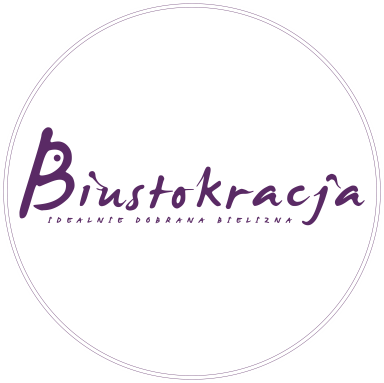      
 DATA                                              PODPISSzczegółowe informacje dotyczące zwrotów znajdują się na naszej stronie internetowej w zakładce Regulamin Sklepu Internetowego	